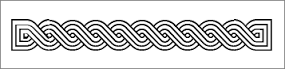              Mali Kustošijanci za velika djela  II.dioNakon Uskrsa nastavili smo prikupljati prehrambene namirnice i higijenske potrepštine. I opet ste Vi drage naše obitelji potaknute svojom nesebičnom i vrijednom djecom donirale puno, od sveg srca. Tijekom cijele godine korisnicima se  pomaže na razne načine. Ono što korisnici ocjenjuju kao najznačajniji oblik pomoći su drva za ogrjev. Udruga godišnje korisnicima podijeli preko 200 m3 drva za ogrjev. Taj oblik pomoći iznimno je značajan za naše korisnike. Znaju često reći: "Radije nas ostavite bez paketa hrane nego bez drva". Ne treba naglašavati koliko je svima nama, a pogotovo osobama starije životne dobi važno da hladne, zimske mjesece provedu u toplom. Vezano uz drva za ogrjev, našim korisnicima svake godine kupimo nekoliko peći na drva. Kako se radi o osobama koje najčešće žive u malim, skromnim podrumskim prostorima, bez struje, vode, često i sa zemljanim podom, od velike im je važnosti imati dobru peć na drva koju koriste i za grijanje i kuhanje. Uz to, za korisnike često kupujemo i bojlere kako bi im osigurali toplu vodu i hladnjake za čuvanje hrane. Udruga ima zaposlenog vozača-kućnog majstora koji uz pomoć volontera vrši  popravke u domovima korisnika (popravak peći, bojlera, kućanskih aparata, sanacija krovova, zamjena trulih prozora i vrata i sl.). Korisnicima su na raspolaganju socijalni radnik, gerontodomaćica koja brine za higijenu prostora u kojima žive i priprema obroke za naše korisnike, te imamo svoju praonicu rublja za one koji ne mogu samostalno brinuti o čistoći odjeće. Uz materijalno, našim korisnicima pružamo i duhovnu potporu u teškim situacijama.Kad činimo dobro, pomažemo bližnjima i sebi, dobro nam se vrati na bilo koji način i prati nas na životnom putu. Vrijedne ruke naših dragih učenika izradile su male zahvalnice za sve dobročinitelje pa ćemo Vam ih dati kao simboličnu gestu za Vaše velikodušno djelo. Na svakoj Zahvalnici piše:Od početka korizme do polovice svibnja prikupili smo:    73 kg higijenskih potrepština 401kg prehrambenih namirnica474 kg, nešto malo manje od pola tone potrebnog za život za potrebite,Stoga Vam 474 puta HVALA.